ބީލަން ހުށަހަޅާ ފަރާތުން ހުށަހަޅަންޖެހޭ ލިޔުންތައް އަދި ޗެކްލިސްޓް#ހުށަހަޅަންޖެހޭ ލިޔުންތައްބީލަން ހުށަހަޅާއިރު ތިރީގައިމިވާ މަޢުލޫމާތު އަދި ލިޔުމެއް އަދި ލިޔުންތައް މަދު ނުވަތަ ނެތްނަމަ ޑިސްކޮލިފައި ކުރެވޭނެއެވެ. ބީލަން ހުށަހަޅާއިރު ތިރީގައިމިވާ މަޢުލޫމާތު އަދި ލިޔުމެއް އަދި ލިޔުންތައް މަދު ނުވަތަ ނެތްނަމަ ޑިސްކޮލިފައި ކުރެވޭނެއެވެ. ބީލަން ހުށަހަޅާއިރު ތިރީގައިމިވާ މަޢުލޫމާތު އަދި ލިޔުމެއް އަދި ލިޔުންތައް މަދު ނުވަތަ ނެތްނަމަ ޑިސްކޮލިފައި ކުރެވޭނެއެވެ. ބީލަން ހުށަހަޅާއިރު ތިރީގައިމިވާ މަޢުލޫމާތު އަދި ލިޔުމެއް އަދި ލިޔުންތައް މަދު ނުވަތަ ނެތްނަމަ ޑިސްކޮލިފައި ކުރެވޭނެއެވެ. 1ބީލަން ހުށަހަޅާ ފޯމް (ޖަދުވަލު 2 )2ކުންފުނި/ޕާޓްނަރޝިޕް/ ކޯޕަރޭޓިވް ސޮސައިޓީ/ އަމިއްލަ ފަރުދުންގެ ވިޔަފާރީގެ ރެޖިސްޓްރީގެ ކޮޕީ 3ކުދި އަދި މެދުފަންތީގެ ވިޔަފާރީގެ ރަޖިސްޓްރީ4ހުށަހަޅާ އެސްޓިމޭޓް (ކޯޓޭޝަން / ބީ.އޯ.ކިޔު)5ހުށަހަޅާ ފަރާތުގެ ޕްރޮފައިލް (ޖަދުވަލު 3)6ޖީއެސްޓީ ރެޖިސްޓްރޭޝަން ސެޓްފިކެޓް ކޮޕީ (ޖީ.އެސް.ޓީއަށް ރެޖިސްޓްރީކޮށްފައިވާނަމަ)7ބީލަމުގައި ސޮއިކުރުމުގެ ހުއްދަ ލިޔުން (ޕަވަރ އޮފް އެޓާރނީ)86.1 ވަނަ މާއްދާގައިވާ ބަޔާންކުރާ ލިޔުން ހުށަހަޅަންޖެހޭނަމަ އެލިޔުން.9ބިޑު ސެކިއުރިޓީ (ބިޑު ސެކިއުރިޓީ ހުށަހަޅަންޖެހޭ ޕްރޮޖެކްޓްތަކަށް)ބީލަން ހުށަހަޅާއިރު ތިރީގައިމިވާ މަޢުލޫމާތު އަދި ލިޔުމެއް އަދި ލިޔުންތައް މަދު ނުވަތަ ނެތްނަމަ މާރކްސް ނުލިބޭނެއެވެ.ބީލަން ހުށަހަޅާއިރު ތިރީގައިމިވާ މަޢުލޫމާތު އަދި ލިޔުމެއް އަދި ލިޔުންތައް މަދު ނުވަތަ ނެތްނަމަ މާރކްސް ނުލިބޭނެއެވެ.ބީލަން ހުށަހަޅާއިރު ތިރީގައިމިވާ މަޢުލޫމާތު އަދި ލިޔުމެއް އަދި ލިޔުންތައް މަދު ނުވަތަ ނެތްނަމަ މާރކްސް ނުލިބޭނެއެވެ.ބީލަން ހުށަހަޅާއިރު ތިރީގައިމިވާ މަޢުލޫމާތު އަދި ލިޔުމެއް އަދި ލިޔުންތައް މަދު ނުވަތަ ނެތްނަމަ މާރކްސް ނުލިބޭނެއެވެ.10ބީލަން ހުށަހަޅާ މަސައްކަތާގުޅުންހުރި މަސައްކަތުގެ ތަޖްރިބާގެ ލިޔުންތައް އަދި ޖަދުވަލު 5 ފުރިހަމަކޮށް ހުށަހަޅާފައި11މާލީ ދަލީލު (ބޭންކް ގެރެންޓީއާއި ކްރެޑިޓް ފެސިލިޓީފަދަ) ގެ ލިޔުންތައް އަދި ޖަދުވަލު 4 ފުރިހަމަކޮށް ހުށަހަޅާފައިބީލަން ހުށަހަޅާއިރު ތިރީގައިމިވާ އިރުޝާދާ އެއްގޮތަށް ބީލަން ހުށަހަޅާފައިނުވާނަމަ ބީލަން ކެންސަލް ކުރުމުގެ އިޙްތިޔާރު ބީލަމަށް ހުޅުވާލި ފަރާތަށް ލިބިގެންވެއެވެ.ބީލަން ހުށަހަޅާއިރު ތިރީގައިމިވާ އިރުޝާދާ އެއްގޮތަށް ބީލަން ހުށަހަޅާފައިނުވާނަމަ ބީލަން ކެންސަލް ކުރުމުގެ އިޙްތިޔާރު ބީލަމަށް ހުޅުވާލި ފަރާތަށް ލިބިގެންވެއެވެ.ބީލަން ހުށަހަޅާއިރު ތިރީގައިމިވާ އިރުޝާދާ އެއްގޮތަށް ބީލަން ހުށަހަޅާފައިނުވާނަމަ ބީލަން ކެންސަލް ކުރުމުގެ އިޙްތިޔާރު ބީލަމަށް ހުޅުވާލި ފަރާތަށް ލިބިގެންވެއެވެ.ބީލަން ހުށަހަޅާއިރު ތިރީގައިމިވާ އިރުޝާދާ އެއްގޮތަށް ބީލަން ހުށަހަޅާފައިނުވާނަމަ ބީލަން ކެންސަލް ކުރުމުގެ އިޙްތިޔާރު ބީލަމަށް ހުޅުވާލި ފަރާތަށް ލިބިގެންވެއެވެ.12ހުށަހަޅަންޖެހޭ ލިޔުންތައް ހުރީ މިލިސްޓުގައި ވާ ތަރުތީބުން ތަރުތީބުކުރެވިފައި 13ޞަފްހާ ނަންބަރު ޖަހާފައި (ކިތައް ޞަފްޙާގެ ތެރެއިން ކިތައްވަނަ  ޞަފްޙާކަން އެނގޭގޮތަށް)14ޞަފްހާތަކުގައި ހުރީ ސޮއިކޮށްފައި 15ބީލަމުގެ ގަނޑުތައް ހުރީ ވަކިނުވާނެހެން ބައިންޑްކޮށް / ހީރަސްޖަހާފައިއެއްބަސްވުމުގައި ސޮއިކުރުމުގެ ކުރިން ހުށަހަޅަންޖެހޭ ލިޔުންތައްއެއްބަސްވުމުގައި ސޮއިކުރުމުގެ ކުރިން ހުށަހަޅަންޖެހޭ ލިޔުންތައްއެއްބަސްވުމުގައި ސޮއިކުރުމުގެ ކުރިން ހުށަހަޅަންޖެހޭ ލިޔުންތައްއެއްބަސްވުމުގައި ސޮއިކުރުމުގެ ކުރިން ހުށަހަޅަންޖެހޭ ލިޔުންތައް16މޯލްޑިވްސް އިންލަންޑް ރެވެނިއު އޮތޯރިޓީން ދޫކުރާ ޓެކްސް ކްލިއަރެންސް ރިޕޯޓްގެ ކޮޕީ (ދޫކުރިފަހުން 3 މަސް ހަމަނުވާ)17ގަވާއިދުން ޕެންޝަން ފައިސާ ދައްކާކަމުގެ ލިޔުމުގެ ކޮޕީ (އެންމެފަހުން ދެއްކި މަހުގެ އަދި މުވައްޒަފުން ނެތްނަމަ ނެތްކަމަށް ޕެންސަން އޮފީހުންދީފައިވާ ލިޔުން) (ދޫކުރިފަހުން 3 މަސް ހަމަނުވާ)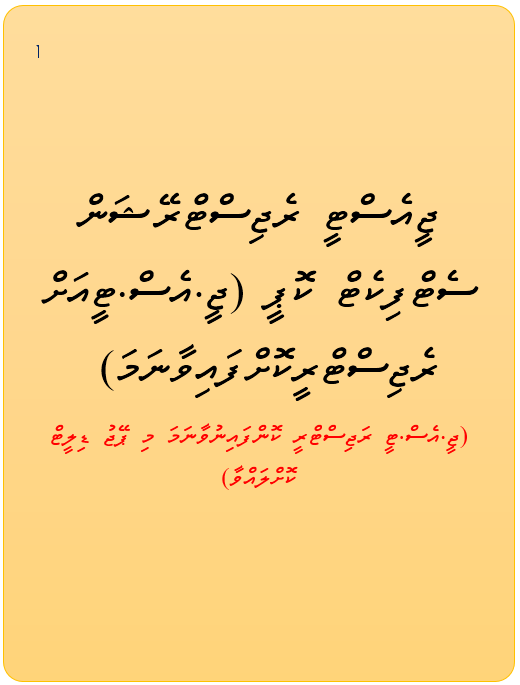 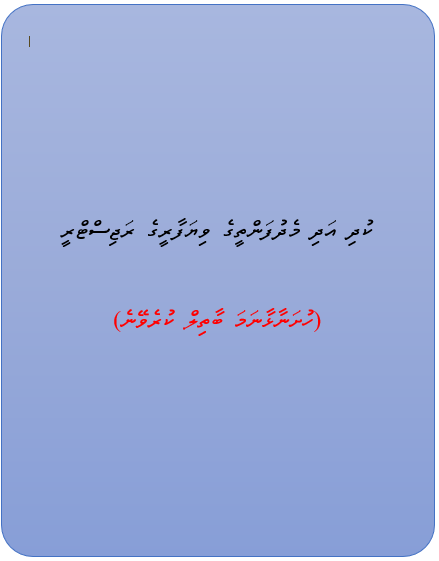 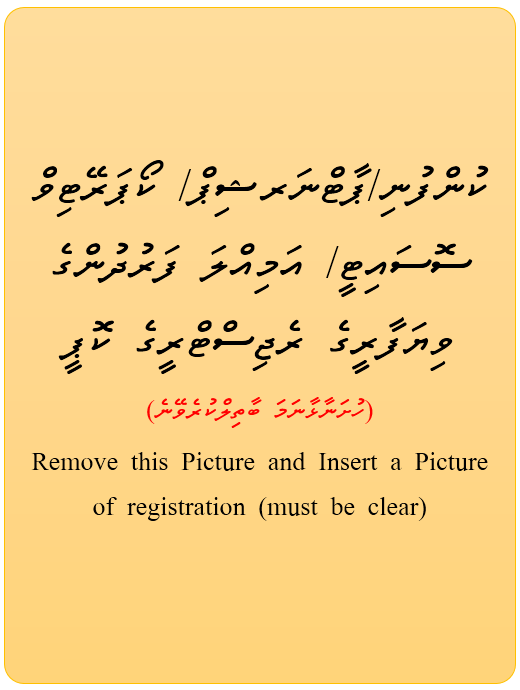 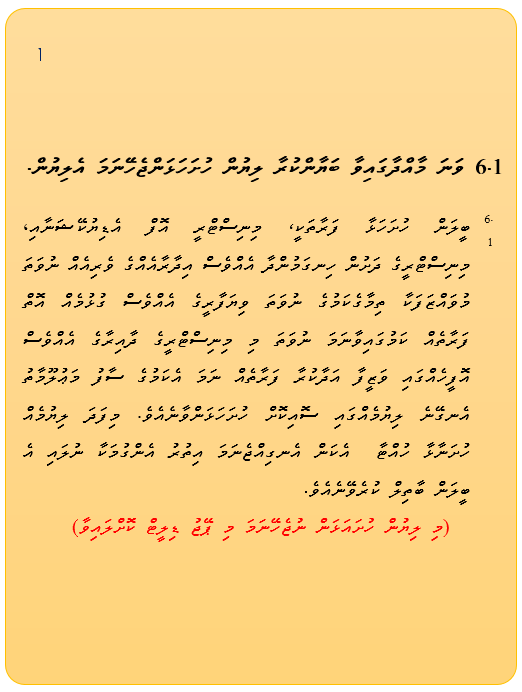 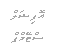 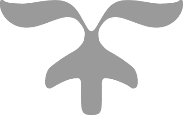 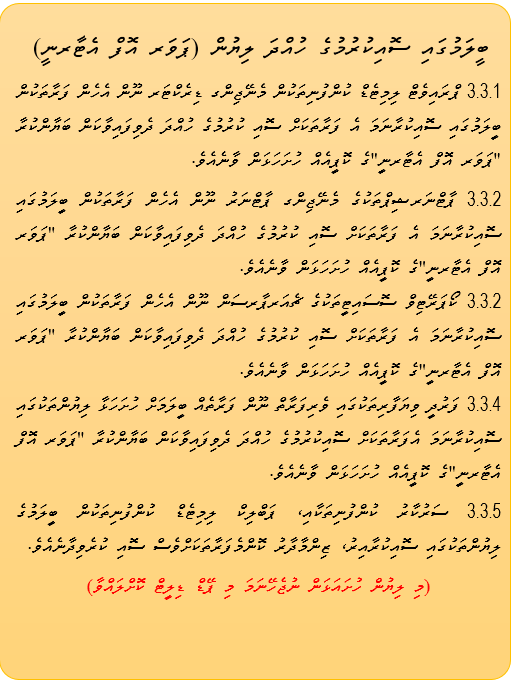 